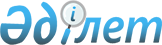 Об установлении квоты рабочих мест для инвалидов на 2021 годПостановление акимата города Кентау Туркестанской области от 21 апреля 2021 года № 227. Зарегистрировано Департаментом юстиции Туркестанской области 22 апреля 2021 года № 6174
      В соответствии с подпунктом 7) статьи 18 Трудового кодекса Республики Казахстан от 23 ноября 2015 года, пункта 2) статьи 31 Закона Республики Казахстан от 23 января 2001 года "О местном государственном управлении и самоуправлении в Республике Казахстан", подпунктом 6) статьи 9, подпунктом 1) пункта 1 статьи 27 Закона Республики Казахстан от 6 апреля 2016 года "О занятости населения" и "Правил квотирования рабочих мест для инвалидов" утвержденным приказом Министра здравоохранения и социального развития Республики Казахстан от 13 июня 2016 года, акимат города Кентау ПОСТАНОВЛЯЕТ:
      1. Установить квоту рабочих мест для трудоустройства инвалидов в размере от двух до четырех процентов от численности рабочих мест без учета рабочих мест на тяжелых работах, работах с вредными, опасными условиями труда согласно приложению к настоящему постановлению.
      2. Признать утратившим силу постановление акимата города Кентау от 13 августа 2020 года № 283 "Об установлении квоты рабочих мест для инвалидов" (зарегистрировано в Реестре государственной регистрации нормативных правовых актов за № 5754 и опубликованный в эталонном контрольном банке нормативных правовых актов Республики Казахстан в электронном виде 20 августа 2020 года).
      3. Государственному учреждению "Аппарат акима города Кентау" в установленном законодательством Республики Казахстан порядке обеспечить:
      1) государственную регистрацию настоящего постановления в Республиканском государственном учреждении "Департамент юстиции Туркестанской области Министерства юстиции Республики Казахстан";
      2) размещение настоящего постановления на интернет–ресурсе акимата города Кентау после его официального опубликования.
      4. Контроль за исполнением настоящего постановления возложить на заместителя акима города Г.Усенбаева.
      5. Настоящее постановление вводится в действие по истечении десяти календарных дней после дня его первого официального опубликования. Квоты рабочих мест для трудоустройства инвалидов на 2021 год
					© 2012. РГП на ПХВ «Институт законодательства и правовой информации Республики Казахстан» Министерства юстиции Республики Казахстан
				
      Аким города Кентау

Д. Махажанов
Приложение к постановлению
акимата города Кентау от
"21" апреля 2021 года № 227
№
Наименование организации
Списочная численность работников
Размер квоты (%)
Количество рабочих мест установленной квотой для инвалидов
1
2
3
4
5
1
Государственное коммунальное казенное предприятие "Ясли-сад "Алмагүл" города Кентау управления развития человеческого потенциала Туркестанской области
61
2
1
2
Республиканское государственное учреждение "Каратауский государственный природный заповедник" комитета лесного хозяйства и животного мира министерства экологии, геологии и природных ресурсов Республики Казахстан
81
2
2
3
Коммунальное государственное учреждение "Школа - гимназия № 1 имени Ы.Алтынсарина общественно-гуманитарного направления" города Кентау управления развития человеческого потенциала Туркестанской области
156
3
5
4
Коммунальное государственное учреждение "Общая средняя школа Карнак" города Кентау управления развития человеческого потенциала Туркестанской области
130
3
4